ANUNȚ CONCURSSpitalul Orasenesc Bals, cu sediul în Bals, Strada Nicolae Balcescu Nr. 113-115, Jud. Olt, organizează concurs, în conformitate cu prevederile Ordinului nr. 166/2023 pentru aprobarea metodologiilor privind organizarea şi desfăşurarea concursurilor de ocupare a posturilor vacante şi temporar vacante de medic, medic stomatolog, farmacist, biolog, biochimist şi chimist din unităţile sanitare publice sau din direcţiile de sănătate publică, precum şi a funcţiilor de şef de secţie, şef de laborator şi şef de compartiment din unităţile sanitare fără paturi sau din direcţiile de sănătate publică, respectiv a funcţiei de farmacist-şef în unităţile sanitare publice cu paturi, cu modificarile si completarile ulterioare pentru ocuparea urmatorului post vacant, norma intreaga, perioadă nedeterminată, astfel:1(un) post de medic rezident anul V, nivel studii S, specialitatea boli infectioase, în cadrul  Compartimentului Prevenire Infectii Asociate Asistentei Medicale;           Condiții generale de participare la concurs:Poate ocupa un post vacant sau temporar vacant persoana care îndeplineşte condiţiile prevăzute de Legea nr. 53/2003 - Codul muncii, republicată, cu modificările şi completările ulterioare, şi cerinţele specifice prevăzute la art. 542 alin. (1) şi (2) din Ordonanţa de urgenţă a Guvernului nr. 57/2019 privind Codul administrativ, cu modificările şi completările ulterioare:a) are cetăţenia română sau cetăţenia unui alt stat membru al Uniunii Europene, a unui stat parte la Acordul privind Spaţiul Economic European (SEE) sau cetăţenia Confederaţiei Elveţiene;b) cunoaşte limba română, scris şi vorbit;c) are capacitate de muncă în conformitate cu prevederile Legii nr. 53/2003 - Codul muncii, republicată, cu modificărileşi completările ulterioare;d) are o stare de sănătate corespunzătoare postului pentru care candidează, atestată pe baza adeverinţei medicale eliberate de medicul de familie sau de unităţile sanitare abilitate;e) îndeplineşte condiţiile de studii, de vechime în specialitate şi, după caz, alte condiţii specifice potrivit cerinţelor postului scos la concurs;f) nu a fost condamnată definitiv pentru săvârşirea unei infracţiuni contra securităţii naţionale, contra autorităţii, contra umanităţii, infracţiuni de corupţie sau de serviciu, infracţiuni de fals ori contra înfăptuirii justiţiei, infracţiuni săvârşite cu intenţie care ar face o persoană candidată la post incompatibilă cu exercitarea funcţiei contractuale pentru care candidează, cu excepţia situaţiei în care a intervenit reabilitarea;g) nu execută o pedeapsă complementară prin care i-a fost interzisă exercitarea dreptului de a ocupa funcţia, de a exercita profesia sau meseria ori de a desfăşura activitatea de care s-a folosit pentru săvârşirea infracţiunii sau faţă de aceasta nu s-a luat măsura de siguranţă a interzicerii ocupării unei funcţii sau a exercitării unei profesii;h) nu a comis infracţiunile prevăzute la art. 1 alin. (2) din Legea nr. 118/2019 privind Registrul naţional automatizat cu privire la persoanele care au comis infracţiuni sexuale, de exploatare a unor persoane sau asupra minorilor, precum şi pentru completarea Legii nr. 76/2008 privind organizarea şi funcţionarea Sistemului Naţional de Date Genetice Judiciare, cu modificările ulterioare, pentru domeniile prevăzute la art. 35 alin. (1) lit. h).”          Condiții specifice de participare la concurs:Studii universitare de licenta in domeniul sanatate, specializarea medicina;Dovada cu anul de rezidentiat/adeverinta/carnet de rezident in specialitatea Boli Infectioase;Certificat de membru emis de Colegiul Medicilor, însoțit de avizul de exercitare a profesiei, în termen;  Poliță  asigurare de răspundere civilă profesională, în termen.     Pentru înscrierea la concurs candidaţii vor prezenta un dosar care va conţine următoarele documente  în conformitate cu Ordinul nr. 166/2023, Art. 8, alin (2) din METODOLOGIA  privind organizarea concursurilor de ocupare a posturilor vacante şi temporar vacante de medic, medic stomatolog, farmacist, biolog, biochimist şi chimist din unităţile sanitare publice sau din direcţiile de sănătate publică, a funcţiilor de şef de secţie, şef de laborator şi şef de compartiment din unităţile sanitare publice fără paturi sau din direcţiile de sănătate publică, respectiv a funcţiei de farmacist-şef în unităţile sanitare publice cu paturi:formularul de inscriere la concurs, conform modelului prevazut in anexa nr. 2 la Hotararea Guvernului nr. 1.336/2022 pentru aprobarea Regulamentului-cadru privind organizarea si dezvoltarea carierei personalului contractual din sectorul bugetar platit din fonduri publice (HG nr. 1.336/2022);copia de pe diploma de licenta si certificatul de specialist sau primar pentru medici, medici stomatologi, farmacisti si, respectiv, adeverinta de confirmare in gradul profesional pentru biologi, biochimisti sau chimisti;copie a certificatului de membru al organizatiei profesionale cu viza pe anul in curs;dovada/inscrisul din care sa rezulte ca nu i-a fost aplicata una dintre sanctiunile prevazute la art. 455 alin. (1) lit. e) sau f), la art. 541 alin. (1) lit. d) sau e), respectiv la art. 628 alin. (1) lit. d) sau e) din Legea nr. 95/2006 privind reforma in domeniul sanatatii, republicata, cu modificarile si completarile ulterioare, ori cele de la art. 39 alin. (1) lit. c) sau d) din Legea nr. 460/2003 privind exercitarea profesiunilor de biochimist, biolog si chimist, infiintarea, organizarea si functionarea Ordinului Biochimistilor, Biologilor si Chimistilor in sistemul sanitar din Romania;acte doveditoare pentru calcularea punctajului prevazut in anexa nr. 3 la ordin;certificat de cazier judiciar sau, dupa caz, extrasul de pe cazierul judiciar;certificatul de integritate comportamentala din care sa reiasa ca nu s-au comis infractiuni prevazute la art. 1 alin. (2) din Legea nr. 118/2019 privind Registrul national automatizat cu privire la persoanele care au comis infractiuni sexuale, de exploatare a unor persoane sau asupra minorilor, precum si pentru completarea Legii nr. 76/2008 privind organizarea si functionarea Sistemului National de Date Genetice Judiciare, cu modificarile ulterioare, pentru candidatii inscrisi pentru posturile din cadrul sistemului de invatamant, sanatate sau protectie sociala, precum si orice entitate publica sau privata a carei activitate presupune contactul direct cu copii, persoane in varsta, persoane cu dizabilitati sau alte categorii de persoane vulnerabile ori care presupune examinarea fizica sau evaluarea psihologica a unei persoane;adeverinta medicala care sa ateste starea de sanatate corespunzatoare, eliberata de catre medicul de familie al candidatului sau de catre unitatile sanitare abilitate cu cel mult 6 luni anterior derularii concursului;copia actului de identitate sau orice alt document care atesta identitatea, potrivit legii, aflate in termen de valabilitate;copia certificatului de casatorie sau a altui document prin care s-a realizat schimbarea de nume, dupa caz;curriculum vitae, model comun european.(3) Documentele prevazute la alin. (2) lit. d) si f) sunt valabile 3 luni si se depun la dosar in termen de valabilitate.
(4) In cazul posturilor de biolog debutant, biochimist debutant sau chimist debutant, documentele prevazute la alin. (2) lit. c) si d) se inlocuiesc cu declaratia pe propria raspundere a candidatului.(5) In vederea participarii la concurs, candidatii depun dosarul de concurs in termen de 10 zile lucratoare de la data afisarii anuntului pentru ocuparea unui post vacant, respectiv de 5 zile lucratoare pentru ocuparea unui post temporar vacant.(6) Adeverinta care atesta starea de sanatate contine, in clar, numarul, data, numele emitentului si calitatea acestuia, in formatul standard stabilit prin ordin al ministrului sanatatii. Pentru candidatii cu dizabilitati, in situatia solicitarii de adaptare rezonabila, adeverinta care atesta starea de sanatate trebuie insotita de copia certificatului de incadrare intr-un grad de handicap, emis in conditiile legii.(7) Copiile de pe actele prevazute la alin. (2) lit. b), c), i) si j), precum si copia certificatului de incadrare intr-un grad de handicap prevazut la alin. (6) se prezinta insotite de documentele originale, care se certifica cu mentiunea „conform cu originalul“ de catre secretarul comisiei de concurs.8) Documentul prevazut la alin. (2) lit. f) poate fi inlocuit cu o declaratie pe propria raspundere privind antecedentele penale. In acest caz, candidatul declarat admis la selectia dosarelor si care nu a solicitat expres la inscrierea la concurs preluarea informatiilor privind antecedentele penale direct de la autoritatea sau institutia publica competenta cu eliberarea certificatelor de cazier judiciar are obligatia de a completa dosarul de concurs cu originalul documentului prevazut la alin. (2) lit. f), anterior datei de sustinere a probei scrise si/sau probei practice. In situatia in care candidatul solicita expres in formularul de inscriere la concurs preluarea informatiilor direct de la autoritatea sau institutia publica competenta cu eliberarea certificatelor de cazier judiciar, extrasul de pe cazierul judiciar se solicita de catre autoritatea sau institutia publica organizatoare a concursului, potrivit legii.(9) Documentul prevazut la alin. (2) lit. g) poate fi solicitat si de catre autoritatea sau institutia publica organizatoare a concursului, cu acordul persoanei verificate, potrivit legii.(10) In functie de decizia conducatorului unitatii organizatoare, dosarele de concurs se depun la compartimentul resurse umane sau, dupa caz, la compartimentul care asigura organizarea si desfasurarea concursului sau pot fi transmise de candidati prin Posta Romana, serviciul de curierat rapid, posta electronica sau platformele informatice ale autoritatilor sau institutiilor publice inauntrul termenului prevazut la alin. (5).(11) In situatia in care candidatii transmit dosarele de concurs prin Posta Romana, serviciul de curierat rapid, posta electronica sau platforma informatica a unitatii organizatoare, candidatii primesc codul unic de identificare la o adresa de e-mail comunicata de catre acestia si au obligatia de a se prezenta la secretarul comisiei de concurs cu documentele prevazute la alin. (7) in original, pentru certificarea acestora, pe tot parcursul desfasurarii concursului, dar nu mai tarziu de data si ora organizarii probei scrise/practice, dupa caz, sub sanctiunea neemiterii actului administrativ de angajare.(12) Transmiterea documentelor prin posta electronica sau prin platformele informatice ale autoritatilor sau institutiilor publice se realizeaza in format .pdf cu volum maxim de 1 MB, documentele fiind acceptate doar in forma lizibila.(13) Nerespectarea prevederilor alin. (10) si (12), dupa caz, conduce la respingerea candidatului.Chitanta privind achitarea taxei de inscriere la concurs 300 lei (se achita in cadrul unitatii).Concursul pentru ocuparea unui post vacant sau temporar vacant constă în următoarele etape:a) selecţia dosarelor de înscriere  şi stabilirea punctajului rezultat din analiza şi evaluarea activităţii profesionale şi ştiinţifice pentru proba suplimentară de departajare      (proba D), prevăzută în anexa nr. 3 la ordin;b) proba scrisă;c) proba clinică  sau practica , in functie de specificul postului publicat la concurs.Se pot prezenta la următoarea etapă numai candidaţii declaraţi admişi la etapa precedentă.Contestatiile privind dosarele respinse se adreseaza comisiei de solutionare a contestatiilor, in termen de o zi lucratoare din momentul afisarii.In situatia contestatiilor formulate fata de rezultatul selectiei dosarelor si al punctajului rezultat din analiza si evaluarea activitatii profesionale si stiintifice pentru proba suplimentara de departajare (proba D), comisia de solutionare a contestatiilor verifica indeplinirea de catre candidatul contestatar a conditiilor pentru participare la concurs si calculul punctajului rezultat din analiza si evaluarea activitatii profesionale si stiintifice pentru proba suplimentara de departajare (proba D) in termen de o zi lucratoare de la expirarea termenului de depunere a contestatiilor.In situatia in care intre membrii comisiei de solutionare a contestatiilor exista diferente de opinie care nu au putut fi solutionate de comun acord, dosarul va fi declarat „admis“ ori „respins“ in functie de opinia majoritara, consemnata conform borderoului individual al acestora. Membrul comisiei de solutionare a contestatiilor care nu este de acord cu opinia majoritara formuleaza opinie separata, motivata, si o consemneaza in borderoul individual.Contestatia formulata fata de rezultatul selectiei dosarelor si punctajul rezultat din analiza si evaluarea activitatii profesionale si stiintifice pentru proba suplimentara de departajare (proba D) este respinsa in situatia in care candidatul nu indeplineste conditiile specificate in anuntul de concurs.In cazul concursurilor pentru ocuparea posturilor de medic, medic stomatolog, farmacist, biolog, biochimist si chimist sunt declarati admisi candidatii care au obtinut minimum 50 de puncte la proba scrisa, respectiv 50 de puncte la proba clinica/practica, dupa caz.In urma sustinerii tuturor probelor vor fi declarati admisi candidatii care au realizat un punctaj minim de 50 de puncte, in urma calcularii mediei aritmetice.Clasamentul candidatilor promovati se intocmeste pentru fiecare post publicat pentru care s-a candidat.Pentru stabilirea clasificarii finale a candidatilor pe fiecare post publicat, in cazul candidatilor cu punctaje egale, dupa desfasurarea tuturor probelor de concurs, se declara admis candidatul care a obtinut punctajul cel mai mare la proba scrisa (B), iar daca egalitatea se mentine candidatii aflati in aceasta situatie vor fi departajati pe baza punctajului obtinut la proba suplimentara de departajare (proba D), prevazuta in anexa nr. 3 la ordin, anuntat odata cu selectia dosarelor de concurs.Obtinerea postului se face strict in ordinea descrescatoare a punctajului realizat.Pentru ocuparea postului de medic rezident, specialitate Boli Infectioase, concursul se va organiza conform calendarului următor:Locul desfașurării probelor :  la sediul Spitalului Orășenesc Balș,  Str. Nicolae Balcescu, nr. 113-115, Oras Bals, Jud. Olt.     Bibliografiile și tematicile sunt anexe la anunt și sunt afisate pe site-ul Ministerului Sanatatii, la sediul unitatii și pe site-ul spitalului ( www.spitalulbals.ro), sau se pot obtine de la Biroul R.U.N.O.S.Relatii suplimentare se pot obține de la Biroul RUNOS din cadrul spitalului , telefon 0249.451.651- persoană de contact Alexie Loredana Maria.              MANAGER, COSTACHE RAMONA ILEANA                                                       RUNOS,                                                                                   Alexie Loredana Maria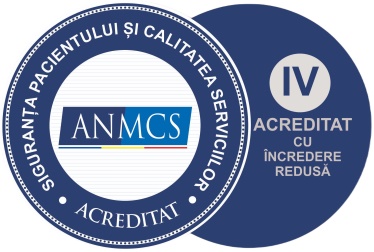 SPITALUL ORĂȘENESC BALȘStr. Nicolae Bălcescu, Nr. 113-115Loc. Balș, Jud. Olt, Cod 235100 CIF 4394846Tel. 0249/451650 ; 0249/451651www.spitalulbals.roe-mail: secretariat@spitalulbals.ro  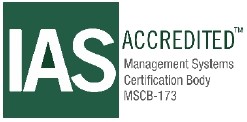 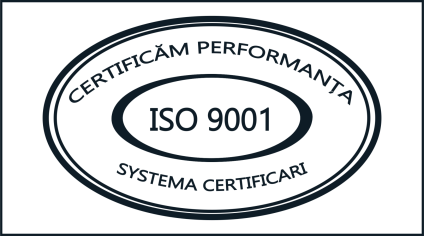 19.03.202419.03.2024Data publicare anunt19.03.2024-01.04.2024ora 16:0019.03.2024-01.04.2024ora 16:00Perioada  depunere dosare de concurs.02.04.2024Selecţia dosarelor de înscriere si stabilirea punctajului rezultat din analiza şi evaluarea activităţii profesionale şi ştiinţifice pentru proba suplimentară de departajare      (proba D), respectiv afisarea rezultatelor privind selecţia dosarelor de înscriere si Proba D.03.04.2024Data depunere contestații  04.04.2024Data afișare rezultate contestații selecție dosare/Proba D10.04.2024ora:10:00Proba scrisă10.04.2024Data afișare rezultate proba scrisă11.04.2024Data depunere contestații  proba scrisă12.04.2024Data afișare rezultate contestații  proba scrisă15.04.2024ora:10:00Proba clinică sau practica15.04.2024Data afișare rezultate proba clinică sau practica16.04.2024Data depunere contestații  proba clinică  sau practica17.04.2024Data afișare rezultate contestații  proba clinică  sau practica18.04.2024Data afișare rezultate finale concurs